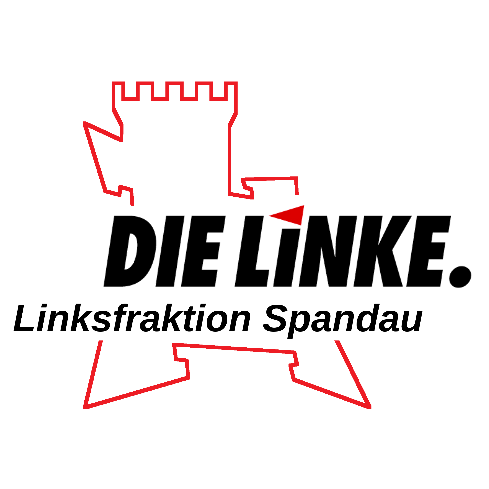 PRESSEMITTEILUNGMontag, 21.03.2022 – 14 Uhr„Milieuschutz für Haselhorst und Siemensstadt“ und weitere Anträge und Anfragen der Fraktion DIE LINKE zur BVV am 30.03.2022Die Fraktion DIE LINKE in der BVV Spandau fordert das Bezirksamt im Antrag …/XXI auf, unverzüglich im Gebiet Haselhorst und Siemensstadt den Milieuschutz auszurufen. Nachdem der Milieuschutz in Stresow so gut wie beschlossen ist, soll dem Integrierten städtebaulichen Entwicklungskonzept (ISEK) gemäß der Milieuschutz für das Gebiet Haselhorst und Siemensstadt ausgerufen werden, soweit dieses innerhalb des Bezirks liegt. „Arme Menschen werden immer mehr an den Stadtrand gedrängt. Spandau ist hier nach Marzahn-Hellersdorf am stärksten betroffen“, meint Hans-Ulrich Riedel, stadtentwicklungspolitischer Sprecher der Fraktion DIE LINKE, dazu. Riedel weiter: „Die Bevölkerung und die Gewerbetreibenden vor Ort müssen vor Verdrängung geschützt werden. Vor allem in Haselhorst und Siemensstadt ist der Verdrängungsdruck durch die Entwicklung des Geländes zur Urban Tech Republic (UPR) und das Projekt Siemensstadt Square hoch. Viele neue Wohnungen sollen dort entstehen. Nur mit dem Milieuschutz kann der Bezirk regulierend eingreifen.“Neben dem Antrag auf das neue Milieuschutzgebiet fragt die Fraktion DIE LINKE in der BVV Spandau in der Großen Anfrage …/XXI nach, ob und warum das Bezirksamt plant, das Seniorenwohnhaus Wilhelmstadt in der Adamstraße 27-28 zu verkaufen. „Bei der schlechten Informationslage, der die Mieterinnen und Mieter ausgesetzt sind, sehen wir uns in der Pflicht hier nachzuhaken. Unnötiger Leerstand in einer bezirkseigenen Immobilie – dafür wollen wir eine Erklärung“, meint Lars Leschewitz dazu.Weitere Anträge:…/XXI Spandauer Friedensfest…/XXI Informationen weiter gewährleisten - Für eine gesicherte bezirksweite Verteilung des Spandauer Volksblatts…/XXI Messe für Sport- und Freizeitangebote für Kinder und Jugendliche…/XXI Fahrradreparatursäulen für SpandauGroße Anfragen:…/XXI Interkulturelle Konflikte im Bezirk?…/XXI Bestrafung der Anzeigenden anstelle der Falschparker?…/XXI Menschen ohne Lobby - werden von Armut betroffene Einwohner:innen an den Stadtrand gedrängt und dort vernachlässigt?…/XXI Attraktivitätsoffensive Spandauer VerwaltungFraktion DIE LINKE. in der BVV Spandau 
Rathaus SpandauCarl-Schurz-Str. 2/613597 BerlinTelefon:(030) 90279 2224Fax:(030) 90279 2227kontakt@linksfraktion-spandau.dekontakt@linksfraktion-spandau.de